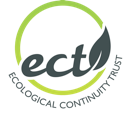 ECT Grant Application Form		Grant Application NotesAll financing provided by the ECT requires that the applicant undertakes their specified activity at a long-term ecological experimentation site (LTE) that is currently included on the ECT register.To apply for a grant from the Ecological Continuity Trust (ECT), please complete this form and return it, via email to ben.sykes@ecologicalcontinuitytrust.org.  A maximum of £3,000 will be given to any one applicant in a given year for each of the funds (excluding the emergency repair/maintenance fund).	Applicant DetailsFinance DetailsProject detailsProject overviewPlease provide details of your research aims and objectives and how you will achieve these. Please also detail how the work you propose to undertake will build capacity on, or add scientific value to the LTEReporting details:How will the outcomes of the project be communicated to the ECT, the wider scientific community and to external stakeholders? SubmissionPlease sign your completed application form and email to ben.sykes@ecologicalcontinuitytrust.org If a student application please also ensure the application is signed by a supervisorApplicant name:Applicant name:Career stage:Organisation:Organisation:Department:Email Address:Phone no:Type of grant requested: Small grant / Student bursaryWhat is the funding for?Travel/subsistence/consumables/maintenance costsAmount requested (Max value £3000)Is this match or partnership funding?Name of partner organisation:Organisation contact name:Organisation contact details:Name of project:Proposed start date:Proposed end date:Long-term experiment to be used:                             Long-term experiment to be used:                             Applicant signature:Date:Supervisor signature:Date: